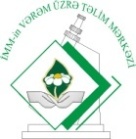 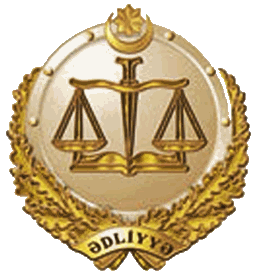 5-9 июня, 2023-го года                                                           Баку, АзербайджанМеждународный обучающий курс для лиц, участвующих в планировании и реализации противотуберкулезных услуг  “Совершенствование контроля над ТБ. Новые методы диагностики, профилактики и лечения” РЕГИСТРАЦИОННАЯ ФОРМА Крайний срок подачи: 10 мая 2023-го годаИмя*:Фамилия*:Отчество:Организация/Учреждение*:Позиция*:Рабочий адрес:Рабочий телефон. 	(код страны): 	код города:		номер:		Факс			 (код страны): 	код города:		номер:		E-mail*:название организации спонсирующей Ваше участие*: адрес организации спонсирующей Ваше участие*: пожалуйста, отметьте нужна ли Вам виза*     Да     НетПаспортные данные* Номер международного паспорта:Срок действия международного паспорта:Дата рождения: 				Страна рождения:Место рождения (село/город):Гражданство: 				Национальность:Пол:Домашний адрес:Улица:			Дом №:		Квартира №:Регион:Почтовый индекс:			Город:			Страна:В какой стране/городе Вы планируете получать визу?Информация о приезде:  самолетом;  поездом;  автобусом(если на момент заполнения регистрационной формы Вы не знаете деталей приезда, можете отослать эти данные позже)Дата прибытия*: _________	время/№ рейса__________Дата отъезда*: ___________ 	время/№ рейса __________запросы к питанию:  вегетарианское  не вегетарианскоежелаемый язык обучения*:  русский  английскийдля организации допуска в пенитенциарные учреждения, пожалуйста, перешлите копию паспорта вместе с заполненной регистрационной формой*.АДРЕС ДЛЯ ОТПРАВЛЕНИЯ ЗАПОЛНЕННОЙ ФОРМЫ:training_centre@prisonhealth.azf.huseynova@prisonhealth.az* отмеченные поля обязательны для заполнения 	Дата:_________